Econ 244:  Economics of Indigenous Communities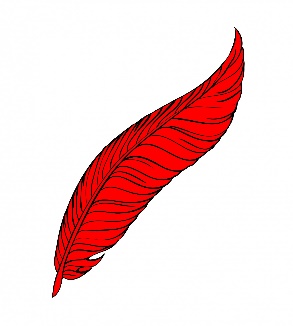 Fall 2023We are privileged to be able to live and study on lands stewarded by the Anishinaabe, Wendat, and Haudenosaunee peoples for generations.Welcome to Econ 244!  See our class website @ onQMONDAYS 4 p.m. Kingston 301 QUIZZES, DISCUSSIONS AND ACTIVITIESWEDNESDAYS 10:00 Dunning 12 LECTURESMONDAY OCTOBER 23- FIELD TRIP TO HIAWATHA FIRST NATIONProf Anya Hageman  hagemana@queensu.caDunning Hall 348Intended Learning Outcomes1.  Characterize the cultures and summarize the histories of the major Indigenous groups in Canada, identifying those aspects of culture and history which have relevance for production and trade today.2.  Describe necessary conditions for prosperity and economic growth, distinguishing between the responsibilities of government, markets, communities, and individuals.3.  Identify the economic incentives implicit in various governance, fiscal, ownership, and resource management arrangements.4.  Interpret economic growth or economic stagnation in particular situations.5.  Discuss culturally sensitive strategies for economic growth in Indigenous communities.6.  Articulate and communicate economic perspectives in extended written, oral or illustrative form.TextbookWe will make use of a draft of Economic Aspects of the Indigenous Experience in Canada, 2nd edition.  This is a draft and is not ready for sharing.  It is found on our webpage.  It is free!  Save some money for the Field Trip – there may be a modest cost to attend.The first edition is ready for sharing with family, friends etc.: https://ecampusontario.pressbooks.pub/indigenouseconomics244/Approximate Course Outline Indigenous Standard of Living, Demographics, and Cultural Norms before 1500The Early Years of European Contact, Trade, and SettlementTreaty-making and ExpropriationThe Indian Act and the Status IndianThe Economics of DiscriminationThe Twentieth Century, Modern Reserves, and Government Funding Land and RightsEconomic Development PossibilitiesStructure of the CourseThe textbook is based on lecture notes written for this course.  Students don’t enjoy having the textbook read to them, so I will not be repeating aloud everything I have written in the textbook.  I will not be producing slides or writing everything on the blackboard: all the core material is already in the textbook.Typically, our Wednesday session in Dunning Hall will be a lecture summarizing the assigned textbook readings and explaining more complicated sections; additional perspectives and information may be offered.  The Monday session in Kingston Hall will be for films, discussions, activities, presentations, and guest speakers.  A note on recording the classFilming or audio recording the class is not permitted in such a way as might identify student speakers, because it may discourage conversation about sensitive topics.  Schedule of Activities.  Assessments	To receive credit for the course, the midterm, final exam, and at least one assignment must be completed.  To pass the course, students must receive a passing grade on the final exam.Midterm – 20%   Monday October 2Assignment – 20%  Due November 5Field Trip – 10%   Monday October 23 ALL DAY.  If you miss the Field Trip, an extra assignment must be completed by November 19. Final – 50%    You must pass the final to pass the course.Grading MethodLetter grades will be used for the Assignments.  Assignments – Choose one, or, if not attending the Field Trip, choose two.Instructions, and grading rubrics, for all types of assignments are found on our website. Late penaltyLate penalty is one half letter grade (e.g. B  B-) every two days.  In lieu of academic consideration, there is a grace period of 3 days for each student.  Exception:  the Weekly Question assignment does not have a grace period and will not be graded if handed in late.Disability Accommodations If you are a student with a disability and think you may need academic accommodation, you are strongly encouraged to contact the Queen's Student Accessibility Services (QSAS) and register as early as possible.  For more information, including important deadlines, please visit the QSAS website at:  http://www.queensu.ca/studentwellness/accessibility-services/ Academic IntegritySee our course website for more on Academic Integrity.  As always, students are expected to do their own work.  When writing assignments, cite all works consulted at the end of your paper.  Use in-text citations when using material from sources other than the class textbook, and use quotation marks when quoting word-for-word from sources. It’s best to avoid quoting others.  If using quotations or data found in the textbook, cite the original source of the quotation or data.During any oral presentations, use your own words unless explicitly quoting someone.  Do not read from the textbook or other sources.Optional Readings/ViewingsClearing the Plains:  disease, politics of starvation, and the loss of aboriginal life by James Daschuk (2013).  Exposé of federal government’s priorities in the first decades after Confederation.  RATED:  THIS WILL MAKE YOU ANGRYThe Reason You Walk by Wab Kinew (2015).  A heartfelt and intelligent memoir and discussion of reconciliation by the son of a residential school survivor.   RATED:  DISTURBING, ALSO AMAZING  CBC trove of Indigenous films:  https://www.cbc.ca/arts/there-s-a-massive-free-catalogue-of-indigenous-films-online-and-we-have-6-picks-to-get-you-started-1.4623884Hochelaga: Land of Souls.   A movie that traces Montreal’s history through fictional Indigenous and non-Indigenous family trees.  Available for free, but interrupted by ads, at https://www.cbc.ca/films/more/hochelaga-land-of-souls    RATED:  INTRIGUING, ESPECIALLY FOR PEOPLE WHO GREW UP IN ONTARIO OR EASTERN CANADARaiders from New France: North American forest warfare tactics, 17th-18th centuries by René Chartrand.  LOTS OF FASCINATING DETAIL ON EARLY CONFLICTS.Scottish Highlanders and Native Americans: Indigenous education in the eighteenth-century Atlantic world by Margaret Szasz (2007). Author makes intriguing comparisons between the cultures of Scottish Highlanders, Mohawks, and Algonquin peoples who were recruited into boarding schools run by Protestant Scots.  RATED:  FOR THOSE INTERESTED IN SCOTLAND, HISTORY OF CHRISTIANITY	MONDAYWEDNESDAYBEFORE THE NEXT CLASSWeek 1Classes not yet begunIntroductionRead Chs. 1-3 & 30Week 2SpecialLecture on 1-3 & 30Read Chapters 4-5, 5aWeek 3SpecialLecture on 5, 5aRead Chapters 6-11Week 4SpecialLecture on aspects of 6-11Read Chapters 24 & 25Week 5SpecialLecture on aspects of 24-25Read Chapters 15-16Week 6MidtermLecture on modern treatiesRead Chapters 17-19FALL BREAKFALL BREAKFALL BREAKFALL BREAKWeek 7SpecialLecture on GovernanceRead Chapters 20,21,29Week 8Field TripLecture on InfrastructureRead Chs. 27 and 28Week 9SpecialLecture on Finance and BusinessRead Ch. 26Week 10SpecialLecture on Natural ResourcesRead Ch. 13Week 11SpecialLecture on DiscriminationRead Chs. 22 and 23Week 12Special; FoodLast Lecture, Last Class.Community StudyChoose an Indigenous community in Canada for which needed information is available.2,000 words including Census information.Data AnalysisUse database provided by Prof.1,000 words plus tables, graphsEssayAsk Prof. to approve your topic.3,000 words plus references.Hiawatha First Nation Economic Development PosterDesigned for students planning to attend the Field Trip.600 words plus images and graphics.  Modern Treaty SummarySummarize and contextualize the terms of a twenty-first century Modern Treaty Agreement.About 2,500 words.